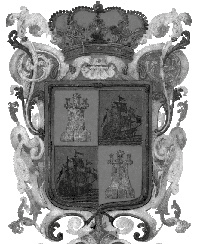 LAS LEYES, DECRETOS Y DEMÁS DISPOSICIONES OFICIALES OBLIGAN POR EL SOLO HECHO DE PUBLICARSE EN ESTE PERIÓDICOSECCIÓN LEGISLATIVA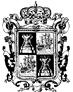 PODER LEGISLATIVO LXII LEGISLATURACAMPECHEFE DE ERRATASEn el Periódico Oficial del Estado del martes 12 de diciembre de 2017, Cuarta Época, Año III N° 0582, Sección Legislativa, se publicó el decreto número 222 fechado el 30 de noviembre de 2017, expedido por la LXII Legislatura del H. Congreso del Estado, apareció un error que afecta al mencionado decreto, mismo que se salva a continuación:PÁGINAS 17, 70, 87, 183, 190, 210, 220 y 234 DICE:Artículo 2.-……………….……………………………. I. ………………………… II. ………………………..Las erogaciones previstas para el Poder Legislativo importan la cantidad de $229’457,296., de loscuales les corresponde a la Auditoría Superior del Estado de Campeche la cantidad de $ 43´947,521. El …………………La ……………….. En .……………… De ………………. En ……………….. Las ………………. Los .……………… En ………………..III. a VI. ………….. Para ……………….. Para ……………….. La …………………. Para ………………CUADRO DE PRESTACIONES DEL PERSONAL 2018CUADRO DE PRESTACIONES DEL PERSONAL 2018UMA: UNIDAD DE MEDIDA Y ACTUALIZACION.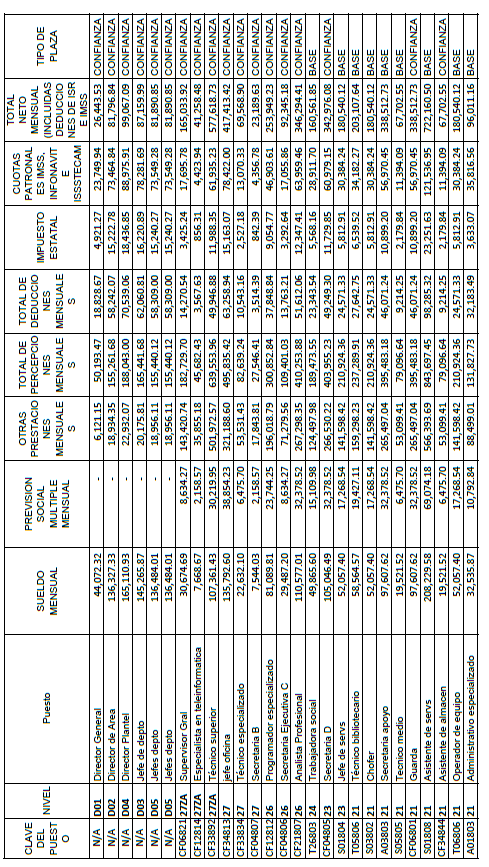 PRESTACIONESPRESTACIONES OTORGADOS A LOS TRABAJADORESLos sueldos del personal de base consignados en este tabulador, tendrán incremento salarial conforme a lo autorizado en la revisión integral del Contrato Ley de la Industria y la Radio a partir del mes de enero 2018, aplicable el l 01 de febrero de 2018.PRESTACIONES DEL PERSONAL DE BASE Y CONFIANZA 2018PRESTACIONESPÁGINA 17DEBE DECIR:Artículo 2.-……………….……………………………. I. ………………………… II. ………………………..Las erogaciones previstas para el Poder Legislativo importan la cantidad de $229’457,926., de loscuales les corresponde a la Auditoría Superior del Estado de Campeche la cantidad de $ 43´947,521. El …………………La ……………….. En .……………… De ………………. En ……………….. Las ………………. Los .……………… En ………………..III. a VI. ………….. Para ……………….. Para ……………….. La …………………. Para ………………PÁGINA 70PÁGINA 70CUADRO DE PRESTACIONES DEL PERSONAL 2018PÁGINA 87Las columnas referidas a las deducciones incluyen el Impuesto Sobre la Renta y las cuotas obreras de Seguridad Social. Adicionalmente el nivel DHD44 incluye el descuento del 5% de la prestación de Fondo de Ahorro.La referente a los Impuestos Estatales está integrada por la sumatoria del “Impuesto sobre Nóminas” e “Impuesto Adicional para laPreservación del Patrimonio Cultural, Infraestructura y Deporte”.La Comisión de Derechos Humanos del Estado de Campeche retendrá y enterará los impuestos de los servidores públicos y las contribuciones de seguridad social, conforme a la Ley del Impuesto Sobre la Renta, Ley de Seguridad y Servicios Sociales de los Trabajadores del Estado de Campeche, Ley del Seguro Social, Ley del Instituto del Fondo Nacional de la Vivienda para los Trabajadores y demás disposiciones aplicables.Las Percepciones Netas, pueden sufrir ajustes en su importe, debido a las variables económicas tales como el Salario Mínimo ylas tarifas aplicables para la retención del Impuesto Sobre la Renta vigentes para el ejercicio fiscal 2018.PÁGINA 183XIII.	Instituto de Capacitación para el Trabajo del Estado de Campeche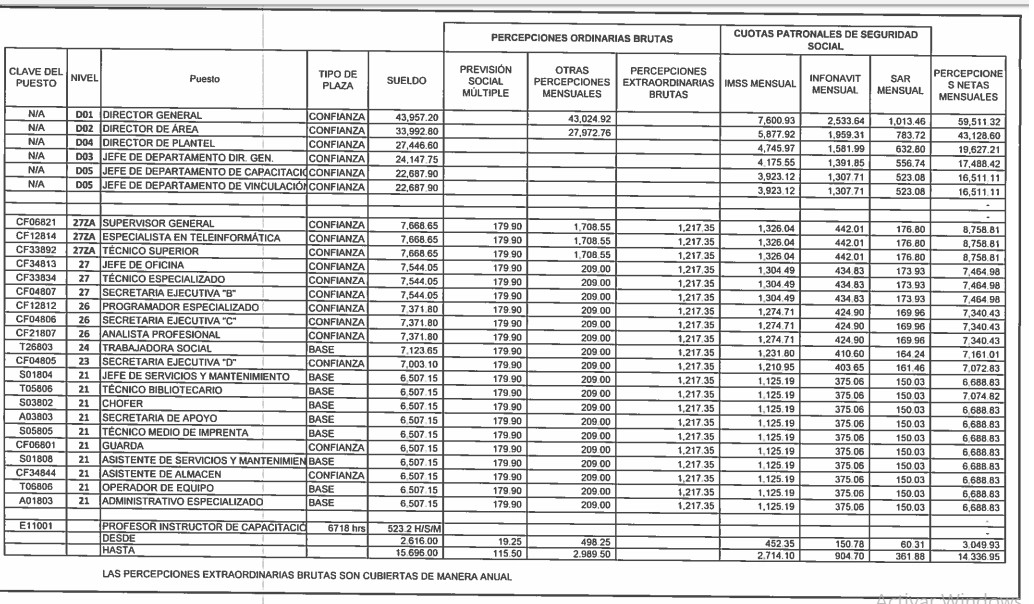 PÁGINA 190Se deroga cuadro de prestaciones del Colegio de Bachilleres del Estado de Campeche.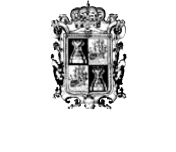 PÁGINA 210PRESTACIONES OTORGADOS A LOS TRABAJADORESPÁGINA 220Los sueldos del personal de base consignados en este tabulador, tendrán incremento salarial conforme a lo autorizado en la revisión integral del Contrato Ley de la Industria y la Radio a partir del mes de enero 2018, aplicable el 01 de febrero de 2018.PRESTACIONES DEL PERSONAL DE BASE Y CONFIANZA  2018PÁGINA 234PRESTACIONESTotal Presupuestado para Capítulo 1000 Servicios Personales Ejercicio Fiscal 2018 Asciende al Monto Total de: $15,218,082.82CUARTA ÉPOCAAño IV No. 0762Encargada de DespachoLicda. Guadalupe del Rocío Mena SantosSan Francisco de Campeche, Cam.,Martes 4 de Septiembre de 2018PUESTOS QUE GOZAN DECONCEPTOIMPORTELA PRESTACIONQUINQUENIODe $100 a $226NOMINA GENERALFONDO DE AHORRODe $2000 a $6,500MANDOS SUPERIORESVALE DE DESPENSA MENSUAL$550.00PERSONAL DE BASESINDICALIZADOBONO DE CUESTA DE ENERO$1,150.00PERSONAL DE BASE SINDICALIZADOPERSEVERANCIA Y LEALTAD NUMER010 AÑOS - 100 UMANOMINA GENERALPERSEVERANCIA Y LEALTAD NUMER015 AÑOS - 160 UMANOMINA GENERALPERSEVERANCIA Y LEALTAD NUMER020 AÑOS - 260 UMANOMINA GENERALPERSONAL CON AÑOSCUMPLIDOSDE VECES DE S.M.G.25 AÑOS - 360 UMACUMPLIDOSDE VECES DE S.M.G.30 AÑOS  - 460 UMACUMPLIDOSDE VECES DE S.M.G.35 AÑOS - 560 UMACUMPLIDOSDE VECES DE S.M.G.40 AÑOS -  660 UMACUMPLIDOSVALES   DE DESPENSA DEL DIA DEL EMPLEADODe $1,800.00 A  $3,100.00NOMINA GENERALPERSONALSINDICALIZADO  HASTA MANDOS MEDIOSEMPLEADO DISTINGUIDO$7,500.00PERSONAL  MERECEDOR DEL PREMIOBONO DEL DIA DEL NIÑO$500.00PERSONAL SINDICALIZADOBONO DEL DIA DE LA MADRE$500.00PERSONAL SINDICALIZADOPRIMA DE VACACIONES30 % Y  40 %NOMINA GENERAL  30 % PERSONAL SINDICALIZADO 40 %CONCEPTOIMPORTEPUESTOS QUE GOZAN DE LA PRESTACIONBONO DEL DIA DEL PADRE$300.00PERSONAL SINDICALIZADOBONO DE UTILES ESCOLARES$600.00PERSONAL SINDICALIZADOBONO DE FIELES DIFUNTOS$250.00PERSONAL SINDICALIZADOAGUINALDO45 DIASNOMINA GENERALVALE DE PAVO8-10 KG.NOMINA GENERALCANASTA NAVIDEÑA$1,300.00PERSONAL SINDICALIZADOBONO NAVIDEÑO$3,000.00PERSONAL SINDICALIZADOBONO DE FIN DE AÑO$3,000.00PERSONAL SINDICALIZADOVALE DE DESPENSA NAVIDEÑO$3,000.00PERSONAL SINDICALIZADODHA6ADMINISTRATIVO$6,906.00$1,225.00$670.00$8,801.00$1,389.00$313.00$2,526.00$7,412.00CONFIANZADHA5ADMINISTRATIVO$6,574.00$1,225.00$670.00$8,469.00$1,087.00$304.00$2,428.00$7,382.00CONFIANZADHA4ADMINISTRATIVO$6,279.00$1,225.00$670.00$8,174.00$987.00$295.00$2,341.00$7,187.00CONFIANZADHA3ADMINISTRATIVO$5,688.00$1,225.00$985.00$7,898.00$893.00$282.00$2,165.00$7,005.00CONFIANZADHA2ADMINISTRATIVO$5,688.00$1,225.00$250.00$7,163.00$772.00$256.00$2,165.00$6,391.00CONFIANZADHA1ADMINISTRATIVO$5,217$1,225$250$6,692$669$238$2,004$6,023CONFIANZAPARTIDACONCEPTOPRESUPUESTO ORIGINAL 20171131SUELDOS AL PERSONAL DE CONFIANZA$39,910,925.401132SUELDO AL PERSONAL DE BASE$121,319,876.401311PRIMA QUINQUENAL POR AÑOS DE SERVICIOS PRESTADOS (PRIMA ANTIGÜEDAD)$29,902,554.701321PRIMA VACACIONAL Y DOMINICAL$12,914,495.821321ISR PRIMA VACACIONAL$3,874,348.741322AGUINALDO O GRATIFICACIÓN DE FIN DE AÑO$21,237,039.621322ISR AGUINALDO$6,371,111.871410IMSS$36,586,266.431421INFONAVIT$11,264,244.611431SAR$4,505,697.841441SEGURO INSTITUCIONAL$2,103,172.881342COMPENSACIÓN POR ADQUISICIÓNDE MATERIAL DIDÁCTICO$2,584,080.601347DESPENSA$8,749,227.601347AJUSTE AL CALENDARIO$2,169,481.751347PUNTUALIDAD Y ASISTENCIA$3,254,222.621347DIAS ECONÓMICOS$2,182,726.011347DIAS FESTIVOS$867,792.721347EFICIENCIA EN EL TRABAJO$1,009,716.841347APOYO A LA SUPERACIÓN ACADÉMICA$1,687,841.851347COMP. POR ACTUACIÓN Y PRODUCTIVIDAD$471,519.481347OTRAS PRESTACIONES$6,940,848.94TOTAL   $	319,907,192.72 	AGUINALDOOTORGA 40 DIAS DEL SUELDO TABULAROTORGA 40 DIAS DEL SUELDO TABULARPRIMAVACACIONALOTORGA 24 DIAS DEL SUELDO TABULAR, EL PERSONAL CON MENOS DE UN AÑO DE SERVICIO RECIBE DE FORMA PROPORCCIONAL.OTORGA 24 DIAS DEL SUELDO TABULAR, EL PERSONAL CON MENOS DE UN AÑO DE SERVICIO RECIBE DE FORMA PROPORCCIONAL.PRIMA DE ANTIGUEDADOTORGAR EL 2% DEL SALARIO TABULAR VIGENTE ACUMULABLE HASTA 20° AÑOS DE SERVICIO, PAGADEROS A PARTIR DEL 5° AÑO Y 2.5% DEL 21° AL 25° AÑOS.OTORGAR EL 1.9% DEL SALARIO TABULAR VIGENTE ACUMULABLE HASTA 20° AÑOS DE SERVICIO, PAGADEROS A PARTIR DEL 5° AÑO Y 2.4% DEL 21° AL 25° AÑOS.AYUDA PARA LENTESCUANDO EXISTA LA PRESCRIPCION MEDICA EXPEDIDO POR LOS SERVICIOS MÉDICOS QUE TENGA AUTORIZADO EL GOBIERNO DEL ESTADO Y LA EXHIBICION DEL COMPROBANTE DE PAGO, PROCEDE OTORGAR UNA VEZ AL AÑO LA CANTIDAD DE $2,500.00 AL PERSONAL.CUANDO EXISTA LA PRESCRIPCION MEDICA EXPEDIDO POR LOS SERVICIOS MÉDICOS QUE TENGA AUTORIZADO EL GOBIERNO DEL  ESTADO Y LA  EXHIBICION DEL COMPROBANTE DE PAGO, PROCEDE OTORGAR UNA VEZ AL AÑO LA CANTIDAD DE $2,500.00 AL PERSONAL.AYUDA PARA TESISAL PERSONAL ACADEMICO QUE LABORE EN EL INSTITUTO CON UN MINIMO DE 20 HRS SEMANAL-MES Y QUE CONCLUYA LA TESIS A NIVEL LICENCIATURA, SE LE OTORGA POR UNICA VEZ LA CANTIDAD DE $2,500.00 COMO AYUDA PARA LA IMPRESIÓN DE LA MISMA, PREVIA COMPROBACION CON LA FACTURA.AL PERSONAL QUE LABORE EN EL INSTITUTO Y QUE CONCLUYA LA TESIS A NIVEL LICENCIATURA, SE LE OTORGA POR UNICA VEZ LA CANTIDAD DE $2,500.00 COMO AYUDA PARA LA IMPRESIÓN DE LA MISMA, PREVIA COMPROBACION CON LA FACTURA.MATERIAL DIDACTICOSE OTORGA LAS CUOTAS ABSOLUTAS VIGENTES, SEGÚN LA SIGUIENTE TABLA, MISMA QUE SE ESTABLECEN PARA PROFESORES DE TIEMPO COMPLETO Y POR HORAS- SEMANA – MES.CATEGORÍAPROFR. TITULAR “A” 842.10 PROFR. ASOCIADO “A” 613.90 PROFR. ASOCIADO “B” 697.80 PROFR. ASOCIADO “C” 765.15 ASIGNATURA “A”	16.15ASIGNATURA “B”	17.35Auxiliar Técnico$7,010.64$0.00$7,918.08$320.10$3,127.78$7,012.83Auxiliar Técnico$7,010.64$0.00$7,918.08$320.10$3,127.78$7,012.83Recepcionista$5,984.16$0.00$6,849.51$279.60$3,118.10$6,354.32Reportera$5,885.88$0.00$6,747.20$275.73$3,023.60$6,271.92Auxiliar de Admón.$5,885.88$0.00$6,747.20$275.73$3,023.60$6,271.92Afanadora$4,956.12$0.00$5,779.32$239.05$2,550.81$5,462.23CONCEPTO DE PRESTACIÓNDESCRIPCIÓNAguinaldo45 días de salario, a los servidores públicos de Confianza y Base en los términos del artículo 38 de la Ley de los Trabajadores al Servicio del Gobierno del Estado de Campeche.Prima vacacionalUn 30% de 10 días sueldo base a los servidores públicos de Confianza de los niveles del 3 al 8 y del nivel 9 un 62% en los términos del artículo 38 de la Ley de los Trabajadores al Servicio del Gobierno del Estado de Campeche, y 110 % de 15 días sueldo base a los servidores públicos de Base en los términos del Contrato Ley vigente.Gastos culturalesServidores públicos de  Base  en  los    términos del Contrato Ley vigenteProductividadServidores  públicos  de  Base  en  los  términos  del Contrato Ley vigenteEstímulo por Perseverancia y LealtadDe 100 a 660 SMG. En los términos que establece el artículo 86 de las Condiciones Generales de Trabajo.Estímulo anual a Empleado DistinguidosEstímulo económico de $ 7,500.00 a los servidores públicos que hayan sido seleccionados y acreedores conforme al “Instructivo para la selección y otorgamiento de Estímulos Anuales a Empleado Distinguido”.Vales de Despensa mensualServidores públicos de Base y Confianza.Vale de PavoServidores públicos de Base y Confianza.Canasta navideñaServidores públicos de Base y Confianza.Bono de Fin de añoServidores públicos de Base y Confianza.Bono del mes de eneroServidores públicos de Base y Confianza.Vale de despensa navideñaServidores públicos de Base y Confianza. 	Percepciones Extraordinarias 	 	Percepciones Extraordinarias 	 	Percepciones Extraordinarias 	 	Percepciones Extraordinarias 	 	Percepciones Extraordinarias 	ConceptoImportePeriodo de PagoPersonal a AplicarTotal AnualDía del Empleado$1,000.00AbrilTodo el Personal$34,000.00Día de la Madre$1,400.00MayoSolo Madres$14,000.00Día del Padre$1,400.00JunioSolo Padres$9,800.00Vale dePavo$620.00DiciembreTodo elPersonal$21,080.00Vales de Fin de Año$3,000.00DiciembreTodo el Personal$102,000.00$180,880.00PUESTOS QUE GOZANCONCEPTOIMPORTEDE LA PRESTACIONQUINQUENIODe $100 a $226NÓMINA GENERALFONDO DE AHORRODe $2000 a $6,500MANDOS SUPERIORESVALE DE DESPENSA MENSUAL$550.00PERSONAL DE BASE SINDICALIZADOBONO DE CUESTA DE ENERO$1,150.00PERSONAL DE BASESINDICALIZADOPERSEVERANCIA Y LEALTAD NÚMER010 AÑOS - 100 VSMNÓMINA GENERALPERSEVERANCIA Y LEALTAD NÚMER015 AÑOS – 160 VSMNÓMINA GENERALPERSEVERANCIA Y LEALTAD NÚMER020 AÑOS - 260 VSMNÓMINA GENERALPERSONAL CONAÑOS CUMPLIDOSDE VECES DE S.M.G.25 AÑOS - 360 VSMAÑOS CUMPLIDOSDE VECES DE S.M.G.30 AÑOS - 460 VSMAÑOS CUMPLIDOSDE VECES DE S.M.G.35 AÑOS - 560 VSMAÑOS CUMPLIDOSDE VECES DE S.M.G.40 AÑOS - 660 VSMAÑOS CUMPLIDOSVALES DE DESPENSA DEL DÍA DEL EMPLEADODe $1,800.00 A $3,100.00NÓMINA GENERALPERSONAL SINDICALIZADO HASTAMANDOS MEDIOSEMPLEADO DISTINGUIDO$7,500.00PERSONAL MERECEDOR DEL PREMIOBONO DEL DÍA DEL NIÑO$500.00PERSONAL SINDICALIZADOBONO DEL DÍA DE LA MADRE$500.00PERSONAL SINDICALIZADOPRIMA DE VACACIONES30 % Y 40 %NÓMINA GENERAL 30%PERSONAL SINDICALIZADO 40 %CONCEPTOIMPORTEPUESTOS QUE GOZAN DE LA PRESTACIÓNBONO DEL DÍA DEL PADRE$300.00PERSONAL  SINDICALIZADOBONO DE ÚTILES ESCOLARES$600.00PERSONAL  SINDICALIZADOBONO DE FIELES DIFUNTOS$250.00PERSONAL  SINDICALIZADOAGUINALDO45 DIASNÓMINA GENERALVALE DE PAVO8-10 KG.NÓMINA GENERALCANASTA  NAVIDEÑA$1,300.00PERSONAL  SINDICALIZADOBONO NAVIDEÑO$3,000.00PERSONAL  SINDICALIZADOBONO DE FIN DE AÑO$3,000.00PERSONAL  SINDICALIZADOVALE DE DESPENSA NAVIDEÑO$3,000.00PERSONAL  SINDICALIZADODHA6ADMINISTRATIVO$6,906.00$1,225.00$670.00$8,801.00$1,389.00$313.00$2,526.00$7,412.00CONFIANZADHA5ADMINISTRATIVO$6,574.00$1,225.00$670.00$8,469.00$1,087.00$304.00$2,428.00$7,382.00CONFIANZADHA4ADMINISTRATIVO$6,279.00$1,225.00$670.00$8,174.00$987.00$295.00$2,341.00$7,187.00CONFIANZADHA3ADMINISTRATIVO$5,688.00$1,225.00$985.00$7,898.00$893.00$282.00$2,165.00$7,005.00CONFIANZADHA2ADMINISTRATIVO$5,688.00$1,225.00$250.00$7,163.00$772.00$256.00$2,165.00$6,391.00CONFIANZADHA1ADMINISTRATIVO$5,217$1,225$250$6,692$669$238$2,004$6,023CONFIANZAAGUINALDOOTORGA 40 DIAS DEL SUELDO TABULAROTORGA 40 DIAS DEL SUELDO TABULARPRIMA VACACIONALOTORGA 24 DIAS DEL SUELDO TABULAR, EL PERSONAL CON MENOS DE UN AÑO DE SERVICIO RECIBE DE FORMA PROPORCIONAL.OTORGA 24 DIAS DEL SUELDO TABULAR, EL PERSONAL CON MENOS DE UN AÑO DE SERVICIO RECIBE DE FORMA PROPORCIONAL.PRIMA DE ANTIGUEDADOTORGAR EL 2% DEL SALARIO TABULAR VIGENTE ACUMULABLE HASTA 20° AÑOS DE SERVICIO, PAGADEROS A PARTIR DEL 5° AÑO Y 2.5% DEL 21° AL 25° AÑOS.OTORGAR EL 1.9% DEL SALARIO TABULAR VIGENTE ACUMULABLE HASTA 20° AÑOS DE SERVICIO, PAGADEROS A PARTIR DEL 5° AÑO Y 2.4% DEL 21° AL 25° AÑOS.AYUDA PARA LENTESCUANDO EXISTA LA PRESCRIPCION MEDICA EXPEDIDO POR LOS SERVICIOS MÉDICOS QUE TENGA AUTORIZADO EL GOBIERNO DEL ESTADO Y LA EXHIBICION DEL COMPROBANTE DE PAGO, PROCEDE OTORGAR UNA VEZ AL AÑO LA CANTIDAD DE $2,500.00 AL PERSONAL.CUANDO EXISTA LA PRESCRIPCION MEDICA EXPEDIDO POR LOS SERVICIOS MÉDICOS QUE TENGA AUTORIZADO EL GOBIERNO DEL  ESTADO Y LA EXHIBICION DEL COMPROBANTE DE PAGO, PROCEDE OTORGAR UNA VEZ AL AÑO LA CANTIDAD DE $2,500.00 AL PERSONAL.AYUDA PARATESISAL PERSONAL ACADEMICO QUE LABORE EN EL INSTITUTO CON UN MINIMO DE 20 HRS SEMANAL-MES Y QUE CONCLUYA LA TESIS A NIVEL LICENCIATURA, SE LE OTORGA POR UNICA VEZ LA CANTIDAD DE $2,500.00 COMO AYUDA PARA LA IMPRESIÓN DE LA MISMA, PREVIA COMPROBACION CON LA FACTURA.AL PERSONAL QUE LABORE EN EL INSTITUTO Y QUE CONCLUYA LA TESIS A NIVEL LICENCIATURA, SE LE OTORGA POR UNICA VEZ LA CANTIDAD DE $2,500.00 COMO AYUDA PARA LA IMPRESIÓN DE LA MISMA, PREVIA COMPROBACION CON LA FACTURA.MATERIAL DIDACTICOSE OTORGA LAS CUOTAS ABSOLUTAS VIGENTES, SEGÚN LA SIGUIENTE TABLA, MISMA QUE SE ESTABLECEN PARA PROFESORES DE TIEMPO COMPLETO Y POR HORAS- SEMANA – MES.CATEGORÍAPROFR. TITULAR “A” 842.10 PROFR. ASOCIADO “A” 613.90 PROFR. ASOCIADO “B” 697.80 PROFR. ASOCIADO “C” 765.15 ASIGNATURA “A”	16.15ASIGNATURA “B”	17.35Auxiliar Técnico$7,010.64$0.00$7,918.08$320.10$3,127.78$7,012.83Auxiliar Técnico$7,010.64$0.00$7,918.08$320.10$3,127.78$7,012.83Recepcionista$5,984.16$0.00$6,849.51$279.60$3,118.10$6,354.32Reportera$5,885.88$0.00$6,747.20$275.73$3,023.60$6,271.92Auxiliar de Admón.$5,885.88$0.00$6,747.20$275.73$3,023.60$6,271.92Afanadora$4,956.12$0.00$5,779.32$239.05$2,550.81$5,462.23CONCEPTO DE PRESTACIÓNDESCRIPCIÓNAguinaldo45 días de salario, a los servidores públicos de Confianza y Base en los términos del artículo 38 de la Ley de los Trabajadores al Servicio del Gobierno del Estado de Campeche.Prima vacacionalUn 30% de 10 días sueldo base a los servidores públicos de Confianza de los niveles del 3 al 8 y del nivel 9 un 62% en los términos del artículo 38 de la Ley de los Trabajadores al Servicio del Gobierno del Estado de Campeche, y 110 % de 15 días sueldo base a los servidores públicos de Base en los términos del Contrato Ley vigente.Gastos culturalesServidores  públicos  de  Base  en  los    términos  del Contrato Ley vigenteProductividadServidores  públicos  de  Base  en  los  términos  del Contrato Ley vigenteEstímulo por Perseverancia y LealtadDe 100 a 660 SMG. En los términos que establece el artículo 86 de las Condiciones Generales de Trabajo.Estímulo anual a Empleado DistinguidosEstímulo económico de $ 7,500.00 a los servidores públicos que hayan sido seleccionados y acreedores conforme al “Instructivo para la selección y otorgamiento de Estímulos Anuales a Empleado Distinguido”.Vales de Despensa mensualServidores públicos de Base y Confianza.Vale de PavoServidores públicos  de Base y Confianza.Canasta navideñaServidores públicos  de Base y Confianza.Bono de Fin de añoServidores públicos de  Base y Confianza.Bono del mes de eneroServidores públicos  de Base y Confianza.Vale de despensa navideñaServidores públicos  de Base y Confianza. 	Percepciones  Extraordinarias 	 	Percepciones  Extraordinarias 	 	Percepciones  Extraordinarias 	 	Percepciones  Extraordinarias 	 	Percepciones  Extraordinarias 	ConceptoImportePeriodode PagoPersonala AplicarTotal AnualDía del Empleado$1,000.00AbrilTodo el Personal$34,000.00Día de la Madre$1,400.00MayoSolo Madres$14,000.00Día del Padre$1,400.00JunioSolo Padres$9,800.00Vale dePavo$620.00DiciembreTodo elPersonal$21,080.00Vales de Fin de Año$3,000.00DiciembreTodo el Personal$102,000.00$180,880.00